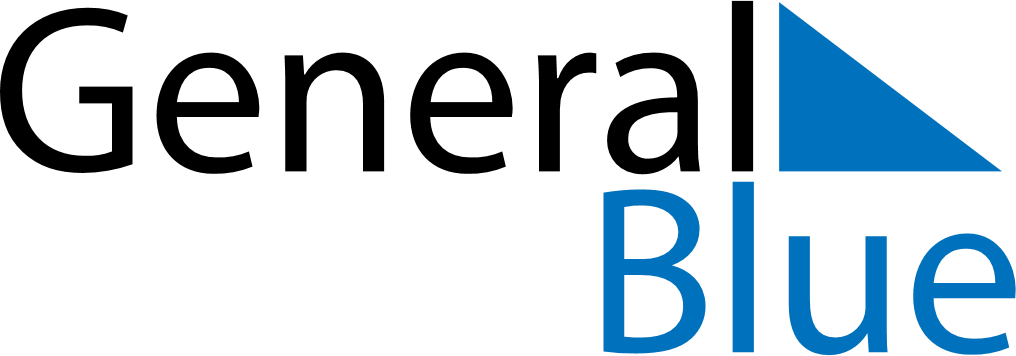 May 2018May 2018May 2018JapanJapanMondayTuesdayWednesdayThursdayFridaySaturdaySunday123456Constitution DayGreenery DayChildren’s Day78910111213141516171819202122232425262728293031